育才学校2021-2022学年度第一学期高一第一次月考生物试卷一、选择题（每题3分，共20个小题  60分）1．2017诺如病毒流行，该病毒基因多样且高度变异，每隔数年就会出现新变异株，下列有关诺如病毒的说法正确的是(　  　)能引发传染病，但无细胞结构，不是生物     必须寄生在活细胞内可在人工配制的富含有机物的培养基上培养   能够独立完成生命活动2．下列实例中，能说明生命活动离不开细胞的是(　 　)①流感患者打喷嚏时，会有大量流感病毒随飞沫散布于空气中　②手触碰到盛有沸水的电水壶会迅速缩回③体操运动员完成单杠动作离不开肌肉细胞的收缩和舒张　④人的胚胎发育过程中，细胞不断地进行分裂繁殖A．①②③      B．②③④     C．①②④  	D．①②③④3．下列哪项不属于生命系统的结构层次(　 　)A．池塘中的一只青蛙             B．青蛙的表皮细胞C．表皮细胞中的水和蛋白质分子D．池塘中的水、阳光等环境因素以及生活在池塘中的青蛙等各种生物4．考场中考生聚精会神地答题时，直接参与这一活动的最小结构层次是(　 　)A．血液　　　B．神经细胞     C．大脑  	D．神经系统5．下列属于种群的是（      ）A、一个池塘内所有的青蛙B、鄱阳湖和洪泽湖中所用的小龙虾C、一片草地上所有成年雄性梅花鹿D、四川卧龙自然保护区所有的大熊猫6．广州市计划未来打造15分钟社区步行生活圈，促进社区与城市山脉、文脉、商脉的连通融合，打造宜居、宜业、宜行、宜游都市，在生命系统的结构层次中“广州市”属于(　 　)A．群落　　   B．种群    C．生物圈  	D．生态系统7．南京古生物所等在瓮安生物群动物胚胎化石的细胞中发现“核状”结构，下列研究结果中最能支持该生物群是真核生物的证据是(　 　)A．多数细胞中只有一个核状结构     B．未分裂母细胞中有两个核状结构C．核状结构位于细胞中央           D．核状结构具有膜8．下列生物中，哪一生物的结构与其他3种生物的细胞有明显区别（     ）A．酵母菌      B．乳酸菌    C．青霉菌     D．蘑菇9．细胞的统一性体现在(　 　)①一切生物都由细胞和细胞产物组成　②细胞都有相似的基本结构，如细胞膜、细胞质等　③真核细胞细胞核内有染色体，原核细胞无染色体，但有拟核，其中都含有DNA　④真核细胞和原核细胞都多种多样   A．②④  B．②③   C．①②  	D．①②③10.细胞学说的建立过程，是一个在科学探究中开拓、继承、修正和发展的过程。下列说法正确的是（     ）A．英国科学家虎克最终建立了细胞学说B．德国科学家施莱登和施旺是细胞的发现者和命名者C．德国科学家魏尔肖的名言是“所有的细胞都来源于先前存在的细胞”D．细胞学说揭示了生物的统一性和多样性11.显微镜使用过程中，当有低倍镜转换为高倍镜，下列不会发生的是(　 　)A．看到细胞数目变多  B．看到视野变小 C．看到视野变暗      D．物镜离载玻片变近12.如图6-4中①、②表示物镜长度，③、④表示目镜长度，⑤、⑥表示物镜与玻片的距离，获得最大物像时，正确的组合为（    ）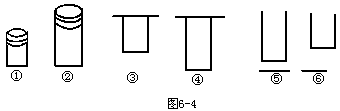 A、①③⑤   B、②④⑥    C、①④⑥   D、②③⑤13．实验中用同一显微镜观察了同一装片4次，得到清晰的四个物像如下图。有关该实验的说法正确的是(　 　)A．换用高倍物镜前应先提升镜筒，以免镜头破坏玻片标本B．实验者若选用目镜15×和物镜40×组合观察，则像的面积是实物的600倍C．若每次操作都未调节反光镜，看到清晰物像时物镜离装片最远和光圈最大的分别是①④D．若视野中有暗有明，则可能是反光镜上有污物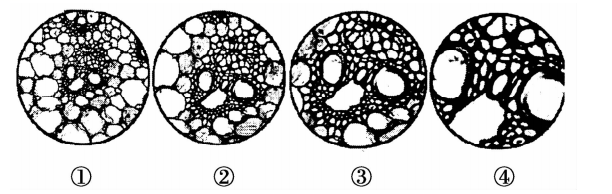 14.在生物体内含量较少，对维持生物体正常生命活动不可少的是（      ）A．Fe、Mn、Zn、Mg        B．Zn、Cu、Mn、CaC．Zn、Cu、B、Mn         D．Mg、Mn、Cu、Mo15．生活在缺水的沙漠环境中的仙人掌细胞中，含量最多的化合物是（     ）A、蛋白质      B、脂肪      C、糖类     D、水16.如图为对刚收获的种子所做的一系列处理，据图分析有关说法正确的是（　 　）   A .①和②均能够萌发形成幼苗 B .③在生物体内主要以化合物形式存在 C .④和⑤是同一种物质，但是在细胞中存在形式不同 D .点燃后产生CO2中的C只来自于种子的糖类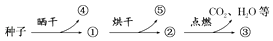 17．下列关于细胞中无机盐的叙述，正确的是(　 　)A．细胞中的无机盐大多数以化合物的形式存在B．为细胞的生命活动提供物质和能量C．一般情况下，植物正常生长所需锌盐量大于所需钾盐量D．无机盐含量会因生物的种类、生物所处的生长发育期不同而有所不同18．在细胞内无机盐具有多种生理功能，以下不正确的是（　　）A．维持细胞的渗透压      B．维持细胞和生物体的生命活动C．维持细胞的酸碱平衡    D．提供细胞代谢所需的能量19．下列关于“检测生物组织中糖类、脂肪和蛋白质”实验操作步骤的叙述,正确的是(　　)A.鉴定还原糖的斐林试剂甲液和乙液,可直接用于蛋白质的鉴定B.若要鉴定花生种子细胞中是否含有脂肪,一定需要用显微镜观察C.鉴定可溶性还原糖时,要加入斐林试剂(甲液和乙液等量混合均匀再加入)D.用双缩脲试剂鉴定蛋白质时,需水浴加热2 min才能看到紫色20．下列关于生物组织中还原糖、蛋白质的鉴定，叙述正确的是(　 　)A．可用斐林试剂甲液和乙液、蒸馏水来鉴定葡萄糖和蛋白质B．在组织样液中加入斐林试剂后不产生砖红色沉淀说明没有还原糖C．实验结束时，要将剩余的斐林试剂装入棕色瓶，以便长期保存备用D．变性后的蛋白质不能与双缩脲试剂发生紫色反应二、非选择题（每空2分，共40分）21．（每空2分，共16分）在一个阳光明媚的小岛上，柳树等树木和杂草茂盛，树上栖息着小益鸟和猫头鹰，地上有田鼠、青蛙和蛇，还有大量的昆虫、细菌和真菌等。（1）从生命系统的结构层次去分析，该岛上全部的猫头鹰组成了________，该小岛上的所有生物属于________，整个小岛组成一个________，该岛上的一个细菌属于________________。（2）猫头鹰产下2只小猫头鹰，联系亲代和子代遗传物质的桥梁细胞是________。（3）柳树是小岛的主要树种，与猫头鹰相比，柳树不具有生命系统的哪一结构层次？______________。（4）小岛上的杂草________(“能”或“不能”)构成一个种群，理由是__________________。22、（每空2分，共8分）将下列生物按要求填入表格（只填序号）①颤蓝细菌  ②酵母菌　③变形虫  ④蘑菇 ⑤水绵 ⑥HIV　 ⑦大肠杆菌   ⑧甲型H1N1流感病毒  　⑨肺炎双球菌   ⑩乳酸菌23、（每空2分，共16分）根据“检测生物组织中的糖类、脂肪和蛋白质”实验,回答下列问题。(1)鉴定成熟苹果果肉中是否存在还原糖所使用的试剂是__________,该试剂与细胞内还原糖发生作用,形成__________沉淀。 为什么不能选择西红柿作为检验还原性糖的原料____________________(2)鉴定花生子叶中脂肪的实验中,能将脂肪染成橘黄色的是__________染液,用其染色时,要用酒精冲洗浮色,这是因为__________。 (3)鉴定黄豆组织中存在蛋白质时,向组织液中加入双缩脲试剂时,应先加____________________溶液,造成碱性环境,再加____________________溶液。其中双缩脲试剂B液的量只有4滴,而不能过量,这是因为______________________________。 育才学校2021-2022学年度第一学期高一第一次月考生物答案一、选择题（每题3分，共20个小题  60分）1-5ADCDD   6-10CCCAB    11-15ACCCB     16-20CBCDB二、填空题（每空2分，共40分）（1）种群   群落  生态系统   个体  （2）生殖细胞（3）系统    （4）不能    种群是同种生物的所有个体，而杂草包含很多种类的草。    ②③④⑤          ⑥⑧        ①⑤         ④⑤（1）斐林试剂     砖红色    西红柿的红色会对产生的砖红色沉淀产生干扰(2)苏丹三   酒精可以溶解苏丹三染液(3) 0.1g/ml的氢氧化钠     0.01g/ml的硫酸铜    加入过量的双缩脲试剂B,CuSO4在碱性溶液中生成大量蓝色Cu（OH）2沉淀,会遮盖所产生的紫色特征生物具核膜______无细胞结构的生物______能进行光合作用______多细胞生物______